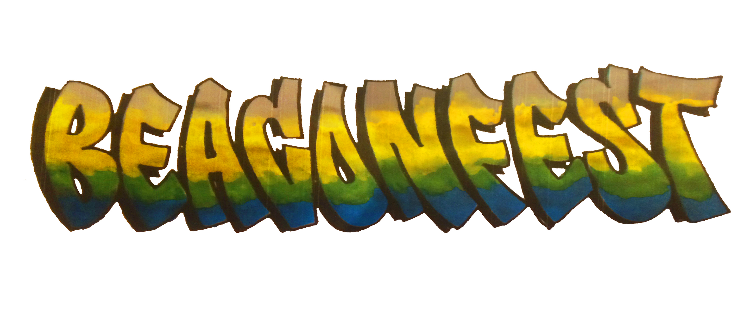 Saturday 6th July- 12pm-5pmAPPLICATION FORMSaturday 6th July- 12pm-5pmAPPLICATION FORMName:Address:School/College:Year:Emergency Contact Number:Number of tickets required Adult TicketsYoung Person TicketsPlease note: If your young person is Year 12 or above and attending this event alone, please read and ‘x’ the box below to agree to the following:I am aware that this event is not a fully staffed event for each individual attending, therefore I can acknowledge that the young person attending is responsible to attend this event without adult supervision.Please mark ‘x’ to agree: Please email applications to: beaconfest@thebeacon.kent.sch.ukPlease note: If your young person is Year 12 or above and attending this event alone, please read and ‘x’ the box below to agree to the following:I am aware that this event is not a fully staffed event for each individual attending, therefore I can acknowledge that the young person attending is responsible to attend this event without adult supervision.Please mark ‘x’ to agree: Please email applications to: beaconfest@thebeacon.kent.sch.uk